Спасение от адского огняБог сказал в Коране:“Воистину, от тех которые не уверовали и умерли неверующими, во искупление грехов не будет принято даже все золото земли. Им уготовано мучительное наказание, и не будет у них заступников.” (Коран 3:91)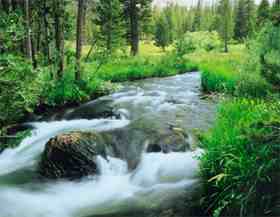 Земная жизнь - это единственная возможность заслужить Рай и спастись от адского пламени, и у тех, кто умирает неверующим, уже не будет другого шанса вернуться в этот мир, чтобы обратиться в веру. Всевышний так говорит в Коране о том, что должно случиться с неверующими в Судный День:“Если бы ты мог видеть их, когда они предстанут перед адским пламенем и будут говорить: «О, если бы нас вернули (в мирскую жизнь)! Мы не стали бы  трицать знамения нашего Господа и обратились бы в верующих.” (Коран 6:27)Но никому не будет дано второй возможности.Пророк Мухаммад сказал: “Когда самый счастливый человек на земле из тех, кто попадет в ад, будет ввергнут в преисподнюю, его спросят: «О потомок Адама, познал ли ты радость? Перепало ли тебе добро?» Он ответит: «Нет, Господи! Клянусь Аллахом!»“[1]Примечания:[1] См. Saheeh Muslim, No 2807 и Mosnad Ahmad, No 12699.